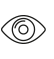 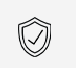 Fitting for top-running wooden or metal shutters up to 60 kg (132 lbs.), with screwed on running track. Ceiling or architrave mounting. Optionally with angled profile for wall mounting.Product-Highlights	Aesthetics	Attractive design solution for exciting and modern façade designSecurity	The shutters withstand even stormy winds, both open and closedTechnical guidelines	Max. shutter weight	60 kg (132 lbs.)Shutter thickness	28–45 mm (1 3/32'' to 1 25/32'')Max. shutter height	3200 mm (10' 5 31/32'')Max. shutter widht	400–3750 mm (1' 3 3/4'' to 12' 3 5/8'') (Max. shutter area 9.6 m² (103 ft²))max. attack surface per shutter	9.6 m²Max. system width	7500 mm (24' 7 9/32'')Max. shading area	9.6 m²Height adjustable	+/- 2 mm (3/32'')Application area	Utilization light / semi-public access	YesUtilization medium / semi-public access	YesUtilization high / public access	YesInland, more than 20 km from the coast	YesTests	Building hardware – hardware for sliding doors and in accordance with EN 13659 DIN EN 1670Resistance to wind load; class 6 in accordance with EN 13659Operating force: Class 1 in accordance with EN 13659Furniture fittings – roller fittings for sliding doors in accordance with DIN EN 1670Corrosion resistance: Class 4 (very high resistance, external area with very harsh conditions)Warranty	With the exception of parts subject to wear and tear, Hawa warrants the flawless functioning of the products delivered by it, as well as the durability of all parts, for a period of 2 years commencing from the transfer of risk.Place of useOutdoor area with rural inland climate, without particularly high pollution level and at least 20 km from the sea.Product Design	Hawa Frontslide 60 A consisting of top running track (aluminum wall thickness 3.0 mm (1/8'')), running track with plastic rollers and hanger bracket, track buffer with adjustable retention, bottom guide track and guide component.Optional:(	) Clip-on panel(	) Angled support profile for fixing to wall(	) Angled support profile for a sliding level with a longer distance (weatherboard)(	) Fixed to wall or floor at bottom(	) Sliding shutter stop(	) Sliding shutter lock(	) Sliding shutter arresterInterfaces	Door leafScrewed on or riveted from above– Door thickness 28–45 (1 3/32'' x 1 25/32'')Guide component screwed on at bottom